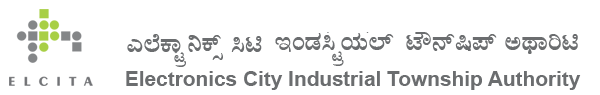 Biodata of Applicant for the Post of _______________________________________Full Name (In Capital):……………………………………………………………				Father’s Name		:……………………………………………………………Spouse’ Name		:……………………………………………………………Date of Birth		:…………………………… Place of Birth ________Permanent Address	:…………………………………………………………………(Home Town) 	………………………………………………………………….…………………………………………………………………..…………………………………………………………………..Communication Address:…………………………………………………………………			………………………………………………………………….……………………………………………………………………Email id……………………………………………………….Contact Number	: Landline(R):……………………………, (M):…………………………………  Emergency Contact No:………………………………………………PAN Number		:………………………………………Aadhar Card Number:………………………………………..Blood Group  _____________Marital Statusmarriedsinglewidow/erDo you suffer from any physical disabilities or require special assistance? Yes          NoLinguistic Abilities:Particulars of the FamilyDetails of Academic Qualification:(Attach attested copies of Marks list & Degree Certificates) (State in chronological order starting with SSC/Std X. Indicate whether F-Full time, P-Part time or through C-Correspondence)Scholarships and AwardsTechnical Training/Certification DetailsDetails of Working Experience: (Attach attested copies of Certificates if any)									iii. 			Briefly outline your current job responsibilities____________________________________________________________________________________________________________________________________________________________________________________________________________________________________________________________________________________________________________References:Reference I						Reference II		Name ________________________			Name ____________________	____			Designation____________________			Designation____________________Organisation___________________ 			Organisation___________________Address _______________________			Address ______________________	 _______________________				_______________________	_______________________				_______________________Tel. No. (with STD Code)________________		Tel. No.(with STD code)______________Mobile ___________________________		Mobile________________________E-mail___________________________		E-mail________________________Briefly convey your long- term career growth plans mentioning the stage you are in the right nowCurrent CTC				:Expected CTC			:Recommended CTC			:Earliest expected joining date 	:I hereby declare that the above information is true and accurate to the best of my knowledge. If the information given above is found to be false, I am liable to be terminated from service without any notice or compensation.Signature________________________                     Date__________________________Place       ________________________For official UseMs./Mr. ………………………………………………….. appeared before the staff selection committee for an interview on dated: …………………………….Observations & Recommendation of CommitteeThe Candidate was found/ not found suitable For the Post of _________________________________, at Electronics City Industrial Township Authority hence may/may not be considered by appointment.Presiding OfficerMembers of Selection Committee:Date: Place: LanguageSpeakReadWriteNameAgeQualificationOccupationFatherMotherSibling/sSpouseChildrenInstitutionQualificationUniversity / BoardEnrollment mm/yyCompletionmm/yyGrade %F / P / CName of AwardDescriptionAwarded bymm/yyDescriptionFromDd/mm/yyToDd/mm/yyInstitutionSLNoName of the OrganisationDesignationDate of JoiningDate of RelievingDuration of Service (in Year & Month)ResponsibilitiesBasic Pay & Gross salary(p.m)